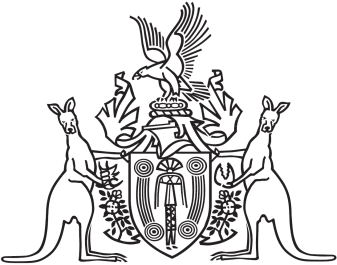 Northern Territory of AustraliaGovernment GazetteISSN-0157-833XNo. S5	23 February 2017Northern Territory of Australia Crown Lands Act Invitation for Applications for Lease of Crown Land I, Stephen Leigh Brooks, Regional Director South of Lands and Planning in the Department of Infrastructure, Planning and Logistics (Department), as the delegate of the Minister of Infrastructure, Planning and Logistics, under section 13(1) of the Crown Lands Act and with reference to section 13(3) of the Act, invite applications for a lease of land and give notice of the following: the land is part of NT Portion 7235, Municipality of Alice Springs, and the purpose for which the land may be used currently is Multi Zone; the lease will be granted for a term to be determined by the Minister and will be subject to the general conditions specified by the Act; applications for the EOI must be lodged prior to 4pm (Australian Central Standard Time) on 23 March 2017 (the application closing date);applications may be lodged prior to the application closing date by using the following process:prior to 23 March 2017, register as an interested proponent for lodging an application at the following website: www.dpir.nt.gov.au/primary-industry/agricultural-developments/azri-lease prior to the application closing date, lodge, with the Department of Primary Industry and Resources, 519 South Stuart Highway, Alice Springs, a hard copy application that meets all the requirements of the lodgement check that will be made available upon registration. For a compliant application, the application must provide all the information and documentation required by the EOI Submission Form.a member of the public may obtain details of the land from the Department at the address mentioned in paragraph (d)(ii). Dated 22 February 2017S. L. BrooksRegional Director South, Lands and PlanningDepartment of Infrastructure, Planning and Logistics